Publicado en Madrid el 30/10/2017 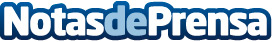 Cyberclick organiza una formación gratuita para mejorar la publicidad en InstagramInstagram es una de las redes sociales más de moda en los últimos años. Ha conseguido conectar con la generación millennial, los cuales son los más activos a la hora de publicar fotos y vídeos. Esta audiencia de entre 18 y 34 años es un caramelito para muchos anunciantes que ven en este colectivo su consumidor potencial. Por este motivo, Cyberclick quiere ayudar a los responsables de publicidad y marketing online con una formación gratuita sobre Publicidad en Instagram el día 2 de noviembre de 2017Datos de contacto:Laia CardonaResponsable de Comunicación y Prensa935088234Nota de prensa publicada en: https://www.notasdeprensa.es/cyberclick-organiza-una-formacion-gratuita Categorias: Comunicación Marketing E-Commerce http://www.notasdeprensa.es